How to: Upload documents into UKGLog into UKGProMenu – My Team – My EmployeesSearch for employee’s nameClick on employee’s name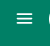 Click on the Side Navigation menu (three lines in top left-hand corner) Scroll down until you see the “Documents” section Click on the “employee documents” sectionClick the “Add” button in the top rightClick “Choose file”Locate the file on your computerIn the “Document Title” box, title the document (see naming conventions cheat sheet)In the “Category” box, select appropriate category (see naming conventions cheat sheet)In the “Expiration Date” box – leave blankChoose “Viewable by Employee” box, if necessaryIn the “Notes” box – provide details about the document, if necessary.Choose “Save” in the top rightChoose your PeopleOps Business Partner (or payroll coordinator, if it is a payroll document) as the “Approver Level 1”Click “Submit” in the top right